DANTE ALIGHIERI  SOCIETY  MELBOURNE, Inc.AUDIO COMPETITION  2021The DANTE ALIGHIERI SOCIETY ‘AUDIO’ COMPETITION 2021 aims to inspire Secondary school students to showcase their talents by researching and presenting in ITALIAN an effective trailer that could be heard on the radio. TASK: to pretend to be a radio announcer and create a TOURISM advertisement (i.e., a   commercial) for RADIO that: highlights the best features of the suburb they live in     OR to highlight the 700th anniversary of the death of Dante Alighieri This is a COMPETITION open to all students studying Italian from Years 7 – 12. Students who enter will be judged according to their individual merits and receive either a monetary voucher to the value of $100 and/or a book prize (based on response to the criteria), and all entrants will receive a certificate of recognition. It will be important to use a good standard of Italian appropriate to age group and language proficiency.The competition invites participants to make a recording with a minimum of 2 minutes and no longer than 4 minutes. Students may be entered in one of the following categories: Madre lingua, Italian-Australian, Non-Italian. Students are entered individually i.e., not in pairs or in groups. Assistance from teachers to give ideas is welcome.Some ideas to consider: My local area: As a radio announcer, the student may promote their suburb or local area to prospective tourists/listeners. Students are encouraged to prepare their own work, producing an engaging and enthralling oral snapshot of a particular feature of their area (e.g. a park, a street, the fauna, the flora, a cultural aspect, leisure or entertainment feature) which could encourage tourists to visit it. The content of the trailer may focus on interesting information on the history of the location, acknowledging the Aboriginal custodians of the land, history and /or important facts. Expressions such as: “Vi aspettiamo  a…….. ”; “Cosa troverete a……..”; “Siete i benvenuti a………..”; “Una vacanza diversa a………….”; “Un’avventura in bici a……”; “Se volete qualcosa di diverso venite a…..” etc. could be a means of promoting the focus to the listener/s. OR Dante Alighieri: to inform the listeners about Dante Alighieri, the man, the poet who was born in Florence and died in Ravenna, not to mention that there is a Society in Melbourne that bears his name. This could be factual and biographical information that motivates the listeners to discover more for themselves about Dante Alighieri and the reason for his fame/ importance.        										                   Pg. 1GUIDELINES and PRIZES: Originality and creativity are encouraged in the trailer, where sound effects, music and singing may be used to dramatically enhance the theme and the spoken Italian text. The purpose of the advertisement is to pique interest and motivate listeners to explore more.  Prizes that are awarded to successful entrants will be honoured before the end of the school year 2021. Certificates will be mailed to the schools. The Dante Alighieri Society will make arrangementsto visit the students at their winning school and present the prizes during school hours.The Committee would like to make presentations to winning students during the week of 18th– 22nd October, being La Settimana Della Lingua Italiana.If permission is granted, the recording will be sent to Dante Alighieri Society in Rome-Italy to be used in their promotional site and to promote the winning Secondary School/s in Victoria- Australia to the world!The teacher of Italian responsible for co-ordinating the student/all students entering the Audio Competition will receive a personal gift from the Society, in recognition of their commitment and dedication to this undertaking.The school’s Italian Department will also receive a monetary prize to fund Italian Resources or to be used for excursions/incursions as the staff decides.  All entries are to be submitted on a USB, labelled with student names, year level, name of school, and name of Italian teacher/coordinator (See Cover Page for mailing details.) More than one recording can be presented on the USB. N.B.      It is desirable for a written transcript to accompany each entry. It is recommended that schools keep a copy of the original recordings as these cannot be returned.It is desirable that schools who enter their student/students are members of the Dante Alighieri Society Melbourne. A School Membership form is available on the website: www.dantealighierimelbourne.com/membership . School support assists the volunteer work and administration costs. Cost: $5.00 for each participating student.Entries close on 8th October 2021.Below please note the Criteria that will be used to assess the content of the audio advertisement. 1. The format has been given a title;2. Content material has evidence of sound preparation;3. The presenter demonstrates clear pronunciation, expression, fluency and correct grammar;4. Suitable words/expressions have been used that suit the topic i.e., richness of vocabulary, use of   appropriate synonyms (not just ‘questo posto è molto bello’)5. The audio is timed within the guidelines of 2- 4 minutes;6.  The audio shows some or all of the following characteristics: originality, creativity, dramatic,      funny, sound effects (optional) have been used that suit the content.                                                                                                                                                                               Pg.2THIS COVER PAGE TO BE SUBMITTED WITH ENTRY DETAILSDante Audio Competition 2021School Entry FormSCHOOL (NAME IN FULL):______________________________________________________ADDRESS: _______________________________________________________________________________________________________________________POSTCODE:_____________TEACHER CONTACT DETAILS (primary contact):NAME: _____________________________________________________________________EMAIL ADDRESS: _____________________________________________________________PHONE (SCHOOL HOURS): _______________________ MOB: _________________________NAMES OF OTHER TEACHERS INVOLVED IN PROJECT: ________________________________  __________________________________________________________________________                     PAYMENT OF    $ ………….   HAS BEEN INCLUDED    WILL FOLLOW  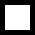 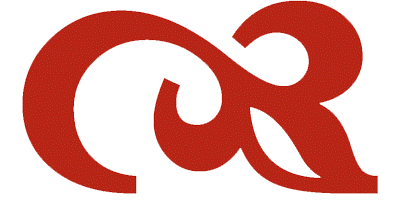 MAILING GUIDELINES:Recordings are to be loaded onto a USB and using MP3 only format. Include your entry forms in this package AND on the USB. Notification of the mailing MUST be sent to the Society’s office via email at dante.alighieri.melbourne@gmail.com once the package has been sent. Please do NOT use a regular envelope but a padded mailer, cushioning the empty space with scrap paper and/or cardboard to avoid damage to the USB stick. All entries must be mailed to Dante Alighieri Society, PO BOX 1124, Carlton VIC 3053. Only entries reaching the office by 8th October 2021 will be accepted.Teachers have the option of emailing entry form and student details when notifying the Society that the USB has been posted.   Entrants’ Details                                                                PAGE  1Please list all students entered in the competition. Please TYPE details to avoid spelling errors.                    Entrants’ Details                                                         PAGE 2Please list all students entered in the competition. Please TYPE details to avoid spelling errors.Dante Alighieri Society Melbourne Inc.Remittance     form            AUDIO    COMPETITION  2021NAME OF SCHOOL:ADDRESS:POSTCODE:                                               SCHOOL TELEPHONE :  NAME OF CONTACT PERSON:EMAIL ADDRESS OF CONTACT PERSON:Contact Person’s Phone No  _______________________  A H  (if required) _________________Please fill in the following table:NOT SUBJECT TO GSTPlease indicate how your school is making payment     Cheque               EFT  Please make all cheques payable to “Dante Alighieri Society” and crossed “Not Negotiable”. For EFT Payment Account Name: Dante Alighieri Society Melbourne Inc. Bank: Bendigo Bank (Cassa Commerciale)		Branch: MelbourneBSB: 633-000						Account Number: 151312089Electronic Funds Transfer Details:School Account No.: ___________________               Date of EFT: ___________A copy of this form must be sent to dante.alighieri.melbourne@gmail.com (if paying by EFT) or posted with your cheque to the Society’s office.THANK YOUStudent’s  NameYear LevelCategoryResult(office use only)Student’s  NameYear LevelCategoryResult(office use only)Entrants per Year level  (all sections)TotalYear 7Year 8Year 9Year 10Year 11Year 12Total number of students enteredCost:                                                       @ $5.00/studentTOTAL  AMOUNT $                                